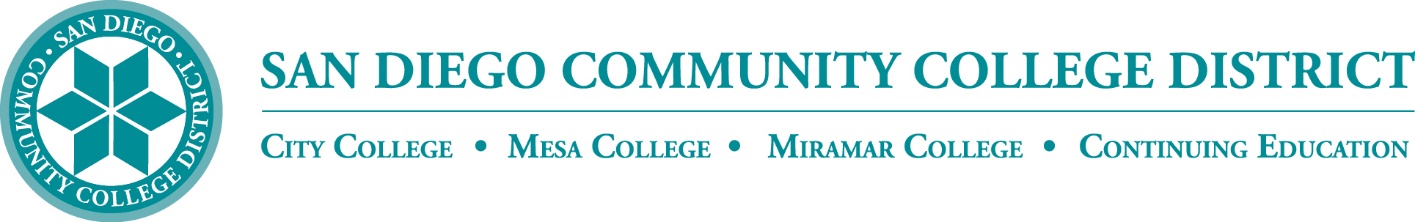 Career Education Advisory CommitteeAGENDA & MINUTES TEMPLATE[College and/or Program Logo][Name of Program] Advisory CommitteeDate - Time - LocationCommittee Members: Include Name and Department/Company for each person. For minutes, denote which members were in attendance.IntroductionsFollow-Up from Previous MeetingFollow-up or status reports covering suggestions, recommendations, and/or assignments made at the previous meeting(s)Employer UpdatesIndustry updates, forecasts, & trendsEmployer needsTrends in occupation & labor market dataCollege UpdatesAction items for curriculum approvalsEquipment needsFeedback on # of program completers and those who have been employedPartnership Opportunities Work-based learning & internship opportunitiesHiring & graduate connection opportunitiesEquipment donationsCommittee membership recruitmentNetworking opportunities for committee members and studentsCommittee assessment – committee accomplishments, action items, and recommendationsRoundtable & Next StepsCommitments and assignments for next meetingNext Scheduled Meeting: Include Date/Time